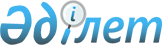 О некоторых мерах по реализации Указа Президента Республики Казахстан от 10 февраля 2000 года N 334Постановление Правительства Республики Казахстан от 19 мая 2000 года N 765

      Во исполнение Указа Президента Республики Казахстан от 10 февраля 2000 года N 334 U000334_ "Об утверждении Военной доктрины Республики Казахстан" Правительство Республики Казахстан постановляет: 

      1. Министерству финансов, Министерству обороны и Министерству экономики Республики Казахстан при разработке проекта республиканского бюджета на 2001 год и последующие годы обеспечить гарантированное программно-целевое финансирование Вооруженных Сил Республики Казахстан на основе зафиксированного в бюджетном законодательстве уровня расходов на оборону, составляющего не менее 1 процента валового внутреннего продукта страны и не подлежащего секвестрированию. 

      2. Министерству юстиции и Министерству обороны Республики Казахстан в срок до 1 марта 2001 года обеспечить разработку и внесение в Правительство Республики Казахстан проекта Закона Республики Казахстан "О военном положении". 

      3. Министерству культуры, информации и общественного согласия, Министерству труда и социальной защиты населения, Министерству обороны, Министерству внутренних дел, Комитету национальной безопасности Республики Казахстан (по согласованию), Республиканской гвардии (по согласованию) и Агентству Республики Казахстан по чрезвычайным ситуациям принять иные меры, вытекающие из Указа Президента Республики Казахстан от 10 февраля 2000 года N 334  U000334_  "Об утверждении Военной доктрины Республики Казахстан".     4. Внести в постановление Правительства Республики Казахстан от 12 февраля 2000 года N 220  P000220_  "О Плане законопроектных работ Правительства Республики Казахстан на 2000 год" следующие изменение и дополнения:      в Плане законопроектных работ Правительства Республики Казахстан на 2000 год, утвержденном указанным постановлением:     1) строку, порядковый номер 1, исключить;     2) дополнить строками, порядковые номера 30-1, 30-2, следующего содержания:"30-1 О военной службе     Минобороны            апрель май июнь       по контракту30-2  О государственном    Комитет по оборонной  апрель май июнь            оборонном заказе     промышленности                            Минэнергетики,                            Минобороны                             ".     5. Настоящее постановление вступает в силу со дня подписания.     Премьер-Министр     Республики Казахстан(Специалисты: Цай Л.Г. Мартина Н.А.)     
					© 2012. РГП на ПХВ «Институт законодательства и правовой информации Республики Казахстан» Министерства юстиции Республики Казахстан
				